		   	          Mapa 1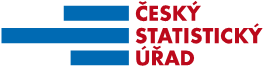 Map 1Zahraniční obchod se sousedními státy v září 2016External Trade with Neighbouring Countries, September 2016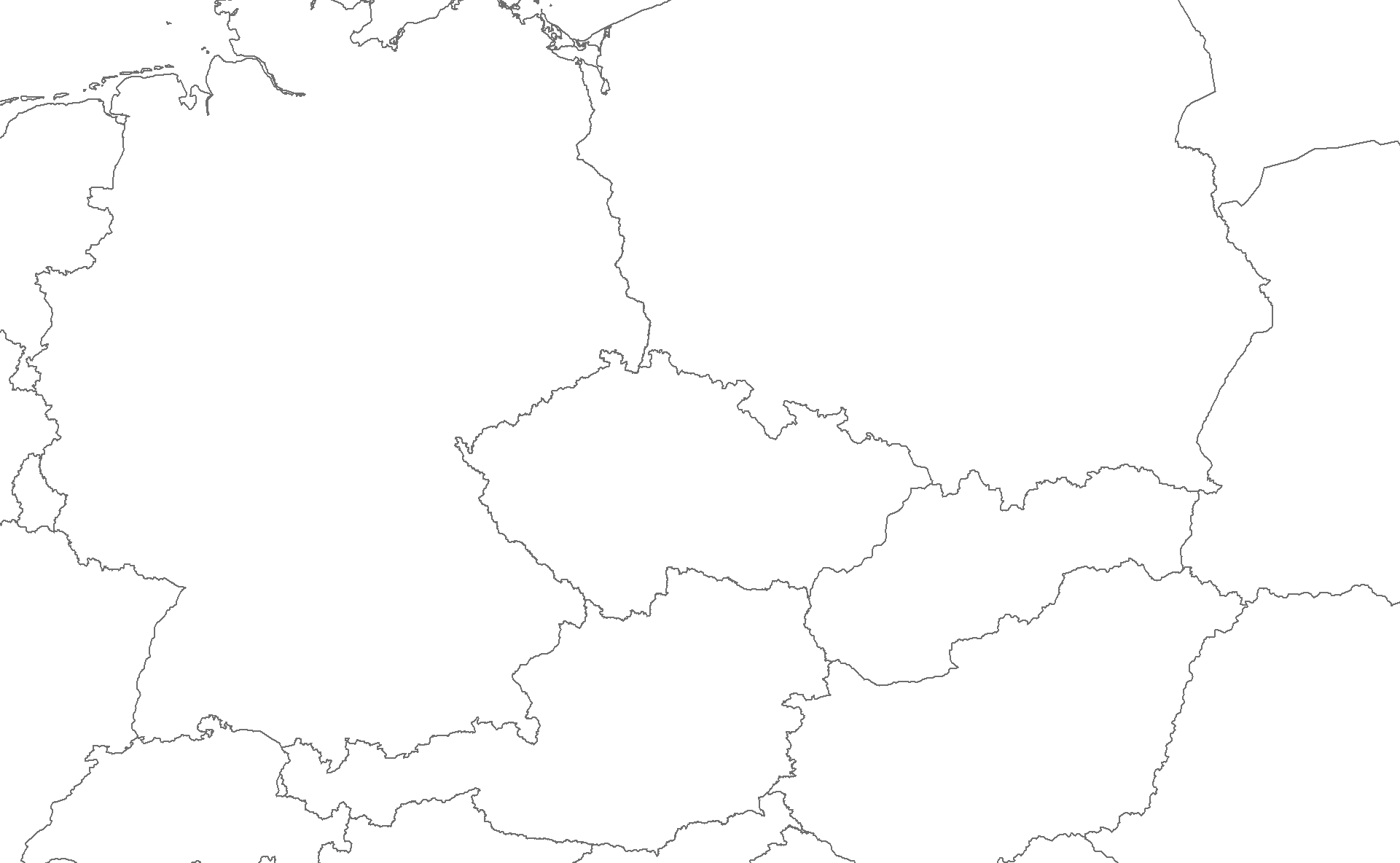 